İthalatta Haksız Rekabetin Önlenmesine İlişkin Tebliğ (No: 2018/22) (19.06.2018 T. 30453 R.G.)Ekonomi Bakanlığından:İTHALATTA HAKSIZ REKABETİN ÖNLENMESİNE İLİŞKİN TEBLİĞ(TEBLİĞ NO: 2018/22)Amaç ve kapsamMADDE 1 – (1) Bu Tebliğin amacı, 30/11/2017 tarihli ve 30256 sayılı Resmî Gazete’de yayımlanan İthalatta Haksız Rekabetin Önlenmesine İlişkin Tebliğ (Tebliğ No: 2017/31) ile Çin Halk Cumhuriyeti menşeli 9613.80.00.00.11 gümrük tarife istatistik pozisyonu altında yer alan “ateşleyiciler (yalnız gazlı fırın ve ocaklarda ateşleme sistemi olarak kullanılanlar)” ithalatına yönelik olarak başlatılan ve T.C. Ekonomi Bakanlığı İthalat Genel Müdürlüğü tarafından yürütülen damping soruşturmasının tamamlanması neticesinde alınan kararın yürürlüğe konulmasıdır.DayanakMADDE 2 – (1) Bu Tebliğ, 14/6/1989 tarihli ve 3577 sayılı İthalatta Haksız Rekabetin Önlenmesi Hakkında Kanun, 20/10/1999 tarihli ve 99/13482 sayılı Bakanlar Kurulu Kararı ile yürürlüğe konulan İthalatta Haksız Rekabetin Önlenmesi Hakkında Karar ve 30/10/1999 tarihli ve 23861 sayılı Resmî Gazete’de yayımlanan İthalatta Haksız Rekabetin Önlenmesi Hakkında Yönetmeliğe dayanılarak hazırlanmıştır.TanımlarMADDE 3 – (1) Bu Tebliğde geçen;a) ÇHC: Çin Halk Cumhuriyetini,b) GTİP: Gümrük tarife istatistik pozisyonunu,c) Kanun: İthalatta Haksız Rekabetin Önlenmesi Hakkında Kanunu,ç) Kurul: İthalatta Haksız Rekabeti Değerlendirme Kurulunu,d) TGTC: İstatistik Pozisyonlarına Bölünmüş Türk Gümrük Tarife Cetvelini,ifade eder.KararMADDE 4 – (1) Yürütülen soruşturma sonucunda, ÇHC menşeli soruşturma konusu ürünün ithalatının dampingli olduğu ve yerli üretim dalında maddi zarara neden olduğu tespit edilmiştir. Soruşturma kapsamındaki bilgi, bulgu ve tespitleri içeren “Bilgilendirme Raporu” Ek’te yer almaktadır.(2) Bu çerçevede, soruşturma neticesinde ulaşılan tespitleri değerlendiren Kurulun kararı ve Ekonomi Bakanının onayı ile tabloda GTİP’i, eşya tanımı ve menşe ülkesi belirtilen eşyanın Türkiye’ye ithalatında aşağıdaki tabloda gösterilen oranda dampinge karşı kesin önlemin uygulanmasına karar verilmiştir.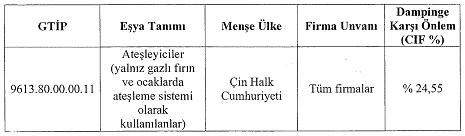 UygulamaMADDE 5 – (1) Gümrük idareleri, 4 üncü maddede GTİP’i, eşya tanımı ve menşe ülkesi belirtilen eşyanın, diğer mevzuat hükümleri saklı kalmak kaydıyla, serbest dolaşıma giriş rejimi kapsamındaki ithalatında karşısında gösterilen oranda dampinge karşı kesin önlemi tahsil eder.(2) Bilgilendirme Raporunda soruşturma konusu ürün ve benzer ürün ile ilgili açıklamalar genel içerikli olup, uygulamaya esas olan yürürlükteki TGTC’de yer alan GTİP ve 4 üncü maddede yer alan tablodaki eşya tanımıdır.(3) Önleme tabi ürünün yürürlükteki TGTC’de yer alan tarife pozisyonunda ve/veya tanımında yapılacak değişiklikler bu Tebliğ hükümlerinin uygulanmasına engel teşkil etmez.YürürlükMADDE 6 – (1) Bu Tebliğ yayımı tarihinde yürürlüğe girer.YürütmeMADDE 7 – (1) Bu Tebliğ hükümlerini Ekonomi Bakanı yürütür.